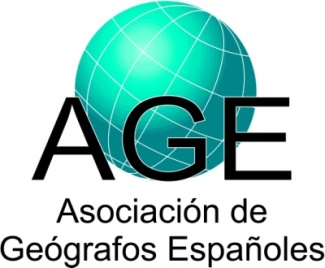 Enviar esta ficha a Fermina Rojo Pérez (email: fermina.rojo@csic.es)1 Análisis Geográfico Regional; Geografía Física; Geografía Humana; Geografía General; Otra: especificar).2 Incluir tanto investigadores como becarios y contratados.3 Tipo: Local; Regional; Nacional; Europea; Otra nacional o internacional: especificar.Datos sobre proyectos de investigaciónDatos sobre proyectos de investigaciónDatos sobre proyectos de investigaciónIP (Investigador Principal) y Filiación:Apellidos, Nombre:Universidad y Facultad, o Institución:UNIVERSIDAD DE LLEIDADepartamento:DPTO. GEOGRAFIA Y SOCIOLOGIAGrupo de Investigación:Área de Adscripción1:Dirección Postal:Teléfono:URL de la web:Email:Participantes y filiación2: Apellidos, Nombre:Departamento:Título del proyecto:EL CRECIMIENTO DE LA POBLACION A ESCALA MUNICIPAL EN EUROPA COMO INDICADOR DE TRANSFORMACION ECONOMICA (SS. XIX - XX). EL CASO DEL IMPACTO DE LAS ESTACIONES FERROVIARIAS.EL CRECIMIENTO DE LA POBLACION A ESCALA MUNICIPAL EN EUROPA COMO INDICADOR DE TRANSFORMACION ECONOMICA (SS. XIX - XX). EL CASO DEL IMPACTO DE LAS ESTACIONES FERROVIARIAS.Detallar nombre y tipo de entidad financiadora3:Programa y subprograma:Referencia:CSO2015-65733-P CSO2015-65733-P Fecha de inicio (dd/mes/aaaa):1-ene-20161-ene-2016Fecha de finalización (dd/mes/aaaa):31-dic-201831-dic-2018Concedido (€):17.78717.787Resumen del proyecto:Palabras clave:POBLACÓN\MUNICIPIOS\SIGLOS XX- XX\EUROPA\ESPAÑAPOBLACÓN\MUNICIPIOS\SIGLOS XX- XX\EUROPA\ESPAÑAURL de la web del proyecto: